КАРТОЧКАк распоряжению администрации муниципального образования«Приволжский район»Об утверждении отчета об исполнении бюджета муниципального образования«Приволжский район» за 1 квартал 2018 годаРаспоряжение принято Управлением делами администрации района   ___________________________________«___» _________ 20 __г.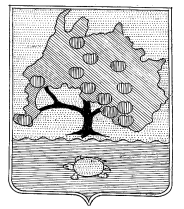 АДМИНИСТРАЦИЯ МУНИЦИПАЛЬНОГО ОБРАЗОВАНИЯ «ПРИВОЛЖСКИЙ РАЙОН» АСТРАХАНСКОЙ ОБЛАСТИ   РАСПОРЯЖЕНИЕот 16.05.2018г. № 174рс. НачаловоОб утверждении отчетаоб исполнении бюджетамуниципального образования«Приволжский район»за 1 квартал 2018 года              В соответствии со статьей 264.2 Бюджетного кодекса Российской Федерации и п.5 статьи 57 Положения о бюджетном процессе муниципального образования «Приволжский район», утвержденного решением Совета муниципального образования «Приволжский район» от 18.12.2014 № 27 «Об утверждении Положения о бюджетном процессе в муниципальном образовании «Приволжский район», ст.56 Устава муниципального образования «Приволжский район»              1. Утвердить отчет об исполнении бюджета муниципального образования «Приволжский район» за 1 квартал 2018 года (прилагается)  по доходам в сумме 220689798,57 рублей, по расходам  в сумме 199795136,69 рублей, по источникам финансирования в сумме 20894661,88 рублей.               2. Направить отчет об исполнении бюджета муниципального образования «Приволжский район» за 1 квартал 2018 года в Совет муниципального образования «Приволжский район» и Контрольно-счетную палату муниципального образования «Приволжский район.             3. Контроль за исполнением настоящего распоряжения оставляю за собой.Глав  администрации муниципального образования«Приволжский район»				                             А.О. СухоручкинаПриложение к распоряжению Главы администрациимуниципального образования «Приволжский район»От____________________ №___1.Доходы руб2.Расходы                                                                                                                             руб.3. Источники.                                                                                                                                        Руб.1. Распоряжение готовит (наименование организации):Финансовое управление муниципального образования «Приволжский район»______________________________________________________________________________________2.  Распоряжение визируют (Ф.И.О. руководителя, дата визирования)Начальник финансового управления                     ИсламгазиеваИ.Ч.____________________3.Должностное лицо, готовящее проект  распоряженияЗаместитель начальника финансового управления – начальник бюджетного отдела Н.В.Заворуева_____________________________4.Зам. главы администрации района, курирующий данную отрасль:5.Юрисконсульт администрации6.Контрольно-инспекционная группа________________________________________________________________________________________________________________________________________________________________________________________________________________________________________________________________________________________________________________________________________________________7.  Распоряжение разослать             ______________________________________________                                                            ______________________________________________                                                            ______________________________________________                                                           ______________________________________________7.  Распоряжение разослать             ______________________________________________                                                            ______________________________________________                                                            ______________________________________________                                                           ______________________________________________Наименование 
показателяКод дохода по бюджетной классификацииУтверждено на 2018 годИсполнено % исполненияНаименование 
показателяКод дохода по бюджетной классификацииУтверждено на 2018 годИсполнено % исполнения12345Доходы бюджета - ИТОГОх1 631 543 667,66220 689 798,5713,53в том числе:   НАЛОГОВЫЕ И НЕНАЛОГОВЫЕ ДОХОДЫ 000 1000000000 0000 000333 874 000,0080 010 641,9423,96  НАЛОГИ НА ПРИБЫЛЬ, ДОХОДЫ 000 1010000000 0000 000178 000 000,0042 766 574,0124,03  Налог на доходы физических лиц 000 1010200001 0000 110178 000 000,0042 766 574,0124,03  Налог на доходы физических лиц с доходов, источником которых является налоговый агент, за исключением доходов, в отношении которых исчисление и уплата налога осуществляются в соответствии со статьями 227, 227.1 и 228 Налогового кодекса Российской Федерации 000 1010201001 0000 110167 870 000,0039 922 525,4023,78  Налог на доходы физических лиц с доходов, полученных от осуществления деятельности физическими лицами, зарегистрированными в качестве индивидуальных предпринимателей, нотариусов, занимающихся частной практикой, адвокатов, учредивших адвокатские кабинеты, и других лиц, занимающихся частной практикой в соответствии со статьей 227 Налогового кодекса Российской Федерации 000 1010202001 0000 1101 190 000,00395 162,7333,21  Налог на доходы физических лиц с доходов, полученных физическими лицами в соответствии со статьей 228 Налогового кодекса Российской Федерации 000 1010203001 0000 1101 740 000,00322 403,2518,53  Налог на доходы физических лиц в виде фиксированных авансовых платежей с доходов, полученных физическими лицами, являющимися иностранными гражданами, осуществляющими трудовую деятельность по найму на основании патента в соответствии со статьей 227.1 Налогового кодекса Российской Федерации 000 1010204001 0000 1107 200 000,002 126 482,6329,53  НАЛОГИ НА ТОВАРЫ (РАБОТЫ, УСЛУГИ), РЕАЛИЗУЕМЫЕ НА ТЕРРИТОРИИ РОССИЙСКОЙ ФЕДЕРАЦИИ 000 1030000000 0000 00014 097 000,003 849 800,6927,31  Акцизы по подакцизным товарам (продукции), производимым на территории Российской Федерации 000 1030200001 0000 11014 097 000,003 849 800,6927,31  Доходы от уплаты акцизов на дизельное топливо, подлежащие распределению между бюджетами субъектов Российской Федерации и местными бюджетами с учетом установленных дифференцированных нормативов отчислений в местные бюджеты 000 1030223001 0000 1105 590 000,001 586 055,2928,37  Доходы от уплаты акцизов на моторные масла для дизельных и (или) карбюраторных (инжекторных) двигателей, подлежащие распределению между бюджетами субъектов Российской Федерации и местными бюджетами с учетом установленных дифференцированных нормативов отчислений в местные бюджеты 000 1030224001 0000 11061 000,0010 691,7717,53  Доходы от уплаты акцизов на автомобильный бензин, подлежащие распределению между бюджетами субъектов Российской Федерации и местными бюджетами с учетом установленных дифференцированных нормативов отчислений в местные бюджеты 000 1030225001 0000 1108 446 000,002 583 545,9130,59  Доходы от уплаты акцизов на прямогонный бензин, подлежащие распределению между бюджетами субъектов Российской Федерации и местными бюджетами с учетом установленных дифференцированных нормативов отчислений в местные бюджеты 000 1030226001 0000 110--330 492,28  НАЛОГИ НА СОВОКУПНЫЙ ДОХОД 000 1050000000 0000 00046 700 000,0012 395 072,7326,54  Налог, взимаемый в связи с применением упрощенной системы налогообложения 000 1050100000 0000 11031 000 000,007 489 838,7824,16  Налог, взимаемый с налогоплательщиков, выбравших в качестве объекта налогообложения доходы 000 1050101001 0000 11022 400 000,005 652 186,7425,23  Налог, взимаемый с налогоплательщиков, выбравших в качестве объекта налогообложения доходы 000 1050101101 0000 11022 400 000,005 652 186,7425,23  Налог, взимаемый с налогоплательщиков, выбравших в качестве объекта налогообложения доходы, уменьшенные на величину расходов 000 1050102001 0000 1108 600 000,001 790 781,5620,82  Налог, взимаемый с налогоплательщиков, выбравших в качестве объекта налогообложения доходы, уменьшенные на величину расходов (в том числе минимальный налог, зачисляемый в бюджеты субъектов Российской Федерации) 000 1050102101 0000 1108 600 000,001 790 591,2920,82  Налог, взимаемый с налогоплательщиков, выбравших в качестве объекта налогообложения доходы, уменьшенные на величину расходов (за налоговые периоды, истекшие до 1 января 2011 года) 000 1050102201 0000 110-190,27  Минимальный налог, зачисляемый в бюджеты субъектов Российской Федерации (за налоговые периоды, истекшие до 1 января 2016 года) 000 1050105001 0000 110-46 870,48  Единый налог на вмененный доход для отдельных видов деятельности 000 1050200002 0000 1109 800 000,001 919 532,9119,59  Единый налог на вмененный доход для отдельных видов деятельности 000 1050201002 0000 1109 800 000,001 918 586,6319,58  Единый налог на вмененный доход для отдельных видов деятельности (за налоговые периоды, истекшие до 1 января 2011 года) 000 1050202002 0000 110-946,28  Единый сельскохозяйственный налог 000 1050300001 0000 1105 700 000,002 892 492,9550,75  Единый сельскохозяйственный налог 000 1050301001 0000 1105 700 000,002 892 492,9550,75  Налог, взимаемый в связи с применением патентной системы налогообложения 000 1050400002 0000 110200 000,0093 208,0946,60  Налог, взимаемый в связи с применением патентной системы налогообложения, зачисляемый в бюджеты муниципальных районов  000 1050402002 0000 110200 000,0093 208,0946,60  ГОСУДАРСТВЕННАЯ ПОШЛИНА 000 1080000000 0000 0006 200 000,001 703 178,9727,47  Государственная пошлина по делам, рассматриваемым в судах общей юрисдикции, мировыми судьями 000 1080300001 0000 1106 200 000,001 703 178,9727,47  Государственная пошлина по делам, рассматриваемым в судах общей юрисдикции, мировыми судьями (за исключением Верховного Суда Российской Федерации) 000 1080301001 0000 1106 200 000,001 703 178,9727,47  ЗАДОЛЖЕННОСТЬ И ПЕРЕРАСЧЕТЫ ПО ОТМЕНЕННЫМ НАЛОГАМ, СБОРАМ И ИНЫМ ОБЯЗАТЕЛЬНЫМ ПЛАТЕЖАМ 000 1090000000 0000 000-25,63  Налоги на имущество 000 1090400000 0000 110--  Прочие налоги и сборы (по отмененным местным налогам и сборам) 000 1090700000 0000 110-25,63  Целевые сборы с граждан и предприятий, учреждений, организаций на содержание милиции, на благоустройство территорий, на нужды образования и другие цели 000 1090703000 0000 110-25,63  Целевые сборы с граждан и предприятий, учреждений, организаций на содержание милиции, на благоустройство территорий, на нужды образования и другие цели, мобилизуемые на территориях муниципальных районов 000 1090703305 0000 110-25,63  ДОХОДЫ ОТ ИСПОЛЬЗОВАНИЯ ИМУЩЕСТВА, НАХОДЯЩЕГОСЯ В ГОСУДАРСТВЕННОЙ И МУНИЦИПАЛЬНОЙ СОБСТВЕННОСТИ 000 1110000000 0000 00047 350 000,0010 949 536,6223,12  Доходы, получаемые в виде арендной либо иной платы за передачу в возмездное пользование государственного и муниципального имущества (за исключением имущества бюджетных и автономных учреждений, а также имущества государственных и муниципальных унитарных предприятий, в том числе казенных) 000 1110500000 0000 12046 150 000,0010 758 400,7823,31  Доходы, получаемые в виде арендной платы за земельные участки, государственная собственность на которые не разграничена, а также средства от продажи права на заключение договоров аренды указанных земельных участков 000 1110501000 0000 12043 000 000,0010 683 852,7624,85  Доходы, получаемые в виде арендной платы за земельные участки, государственная собственность на которые не разграничена и которые расположены в границах сельских поселений и межселенных территорий муниципальных районов, а также средства от продажи права на заключение договоров аренды указанных земельных участков 000 1110501305 0000 12043 000 000,0010 592 152,0624,63  Доходы, получаемые в виде арендной платы за земельные участки, государственная собственность на которые не разграничена и которые расположены в границах сельских поселений, а также средства от продажи права на заключение договоров аренды указанных земельных участков 000 1110501310 0000 120-91 700,70#ЗНАЧ!  Доходы от сдачи в аренду имущества, находящегося в оперативном управлении органов государственной власти, органов местного самоуправления, государственных внебюджетных фондов и созданных ими учреждений (за исключением имущества бюджетных и автономных учреждений) 000 1110503000 0000 1203 150 000,0074 548,022,37  Доходы от сдачи в аренду имущества, находящегося в оперативном управлении органов управления муниципальных районов и созданных ими учреждений (за исключением имущества муниципальных бюджетных и автономных учреждений) 000 1110503505 0000 1203 150 000,0074 548,022,37  Прочие доходы от использования имущества и прав, находящихся в государственной и муниципальной собственности (за исключением имущества бюджетных и автономных учреждений, а также имущества государственных и муниципальных унитарных предприятий, в том числе казенных) 000 1110900000 0000 1201 200 000,00191 135,8415,93  Прочие поступления от использования имущества, находящегося в государственной и муниципальной собственности (за исключением имущества бюджетных и автономных учреждений, а также имущества государственных и муниципальных унитарных предприятий, в том числе казенных) 000 1110904000 0000 1201 200 000,00191 135,8415,93  Прочие поступления от использования имущества, находящегося в собственности муниципальных районов (за исключением имущества муниципальных бюджетных и автономных учреждений, а также имущества муниципальных унитарных предприятий, в том числе казенных) 000 1110904505 0000 1201 200 000,00191 135,8415,93  ПЛАТЕЖИ ПРИ ПОЛЬЗОВАНИИ ПРИРОДНЫМИ РЕСУРСАМИ 000 1120000000 0000 000470 000,0044 681,399,51  Плата за негативное воздействие на окружающую среду 000 1120100001 0000 120470 000,0044 681,399,51  Плата за выбросы загрязняющих веществ в атмосферный воздух стационарными объектами <7> 000 1120101001 0000 120131 000,0022 402,9017,10  Плата за выбросы загрязняющих веществ в атмосферный воздух передвижными объектами 000 1120102001 0000 120-1,46  Плата за сбросы загрязняющих веществ в водные объекты 000 1120103001 0000 120135 000,00-  Плата за размещение отходов производства и потребления 000 1120104001 0000 120204 000,0016 380,998,03  Плата за размещение отходов производства 000 1120104101 0000 120-5 896,04  ДОХОДЫ ОТ ОКАЗАНИЯ ПЛАТНЫХ УСЛУГ (РАБОТ) И КОМПЕНСАЦИИ ЗАТРАТ ГОСУДАРСТВА 000 1130000000 0000 000-23 925,23  Доходы от компенсации затрат государства 000 1130200000 0000 130-23 925,23  Прочие доходы от компенсации затрат государства 000 1130299000 0000 130-23 925,23  Прочие доходы от компенсации затрат бюджетов муниципальных районов 000 1130299505 0000 130-23 925,23  Прочие доходы от компенсации затрат бюджетов сельских поселений 000 1130299510 0000 130--  ДОХОДЫ ОТ ПРОДАЖИ МАТЕРИАЛЬНЫХ И НЕМАТЕРИАЛЬНЫХ АКТИВОВ 000 1140000000 0000 00037 757 000,007 696 319,2420,38  Доходы от продажи земельных участков, находящихся в государственной и муниципальной собственности 000 1140600000 0000 43037 757 000,007 696 319,2420,38  Доходы от продажи земельных участков, государственная собственность на которые не разграничена 000 1140601000 0000 43037 757 000,007 696 319,2420,38  Доходы от продажи земельных участков, государственная собственность на которые не разграничена и которые расположены в границах сельских поселений и межселенных территорий муниципальных районов 000 1140601305 0000 43037 757 000,007 629 121,2420,21  Доходы от продажи земельных участков, государственная собственность на которые не разграничена и которые расположены в границах сельских поселений 000 1140601310 0000 430-67 198,00  ШТРАФЫ, САНКЦИИ, ВОЗМЕЩЕНИЕ УЩЕРБА 000 1160000000 0000 0002 800 000,00610 587,3421,81  Денежные взыскания (штрафы) за нарушение законодательства о налогах и сборах 000 1160300000 0000 140137 000,0032 431,9423,67  Денежные взыскания (штрафы) за нарушение законодательства о налогах и сборах, предусмотренные статьями 116, 1191, 1192, пунктами 1 и 2 статьи 120, статьями 125, 126, 1261, 128, 129, 1291, 1294, 132, 133, 134, 135, 1351, 1352 Налогового кодекса Российской Федерации 000 1160301001 0000 140130 000,0029 104,9922,39  Денежные взыскания (штрафы) за административные правонарушения в области налогов и сборов, предусмотренные Кодексом Российской Федерации об административных правонарушениях 000 1160303001 0000 1407 000,003 326,9547,53  Денежные взыскания (штрафы) за нарушение законодательства о применении контрольно-кассовой техники при осуществлении наличных денежных расчетов и (или) расчетов с использованием платежных карт 000 1160600001 0000 140180 000,00-  Денежные взыскания (штрафы) за административные правонарушения в области государственного регулирования производства и оборота этилового спирта, алкогольной, спиртосодержащей и табачной продукции 000 1160800001 0000 140100 000,0030 000,0030,00  Денежные взыскания (штрафы) за административные правонарушения в области государственного регулирования производства и оборота этилового спирта, алкогольной, спиртосодержащей продукции 000 1160801001 0000 140100 000,0030 000,0030,00  Доходы от возмещения ущерба при возникновении страховых случаев 000 1162300000 0000 140-55 800,00  Доходы от возмещения ущерба при возникновении страховых случаев, когда выгодоприобретателями выступают получатели средств бюджетов муниципальных районов 000 1162305005 0000 140-55 800,00  Доходы от возмещения ущерба при возникновении страховых случаев по обязательному страхованию гражданской ответственности, когда выгодоприобретателями выступают получатели средств бюджетов муниципальных районов 000 1162305105 0000 140-55 800,00  Денежные взыскания (штрафы) за нарушение законодательства Российской Федерации о недрах, об особо охраняемых природных территориях, об охране и использовании животного мира, об экологической экспертизе, в области охраны окружающей среды, о рыболовстве и сохранении водных биологических ресурсов, земельного законодательства, лесного законодательства, водного законодательства 000 1162500000 0000 140503 000,0048 156,939,57  Денежные взыскания (штрафы) за нарушение законодательства Российской Федерации об охране и использовании животного мира 000 1162503001 0000 14086 500,008 000,009,25  Денежные взыскания (штрафы) за нарушение законодательства в области охраны окружающей среды 000 1162505001 0000 14016 500,009 200,0055,76  Денежные взыскания (штрафы) за нарушение земельного законодательства 000 1162506001 0000 140400 000,0030 956,937,74  Денежные взыскания (штрафы) за нарушение законодательства в области обеспечения санитарно-эпидемиологического благополучия человека и законодательства в сфере защиты прав потребителей 000 1162800001 0000 140135 000,0022 400,0016,59  Денежные взыскания (штрафы) за правонарушения в области дорожного движения 000 1163000001 0000 140612 000,0025 000,004,08  Прочие денежные взыскания (штрафы) за правонарушения в области дорожного движения 000 1163003001 0000 140612 000,0025 000,004,08  Денежные взыскания (штрафы) за нарушение законодательства Российской Федерации о контрактной системе в сфере закупок товаров, работ, услуг для обеспечения государственных и муниципальных нужд 000 1163300000 0000 140-60 000,00  Денежные взыскания (штрафы) за нарушение законодательства Российской Федерации о контрактной системе в сфере закупок товаров, работ, услуг для обеспечения государственных и муниципальных нужд для нужд муниципальных районов 000 1163305005 0000 140-60 000,00  Суммы по искам о возмещении вреда, причиненного окружающей среде 000 1163500000 0000 14023 000,00500,002,17  Суммы по искам о возмещении вреда, причиненного окружающей среде, подлежащие зачислению в бюджеты муниципальных районов 000 1163503005 0000 14023 000,00500,002,17  Денежные взыскания (штрафы) за нарушение законодательства Российской Федерации об административных правонарушениях, предусмотренные статьей 20.25 Кодекса Российской Федерации об административных правонарушениях 000 1164300001 0000 14025 000,00124 600,00498,40  Прочие поступления от денежных взысканий (штрафов) и иных сумм в возмещение ущерба 000 1169000000 0000 1401 085 000,00211 698,4719,51  Прочие поступления от денежных взысканий (штрафов) и иных сумм в возмещение ущерба, зачисляемые в бюджеты муниципальных районов 000 1169005005 0000 1401 085 000,00211 698,4719,51  ПРОЧИЕ НЕНАЛОГОВЫЕ ДОХОДЫ 000 1170000000 0000 000500 000,00-29 059,91-5,81  Невыясненные поступления 000 1170100000 0000 180--67 271,63  Невыясненные поступления, зачисляемые в бюджеты муниципальных районов 000 1170105005 0000 180--67 271,63  Прочие неналоговые доходы 000 1170500000 0000 180500 000,0038 211,727,64  Прочие неналоговые доходы бюджетов муниципальных районов 000 1170505005 0000 180500 000,0038 211,727,64  БЕЗВОЗМЕЗДНЫЕ ПОСТУПЛЕНИЯ 000 2000000000 0000 0001 297 669 667,66140 679 156,6310,84  БЕЗВОЗМЕЗДНЫЕ ПОСТУПЛЕНИЯ ОТ ДРУГИХ БЮДЖЕТОВ БЮДЖЕТНОЙ СИСТЕМЫ РОССИЙСКОЙ ФЕДЕРАЦИИ 000 2020000000 0000 0001 297 669 667,66143 628 803,0011,07  Дотации бюджетам бюджетной системы Российской Федерации 000 2021000000 0000 15137 018 400,0012 340 000,0033,33  Дотации на выравнивание бюджетной обеспеченности 000 2021500100 0000 15137 018 400,0012 340 000,0033,33  Дотации бюджетам муниципальных районов на выравнивание бюджетной обеспеченности 000 2021500105 0000 15137 018 400,0012 340 000,0033,33  Субсидии бюджетам бюджетной системы Российской Федерации (межбюджетные субсидии) 000 2022000000 0000 151779 147 733,95-  Субсидии бюджетам на софинансирование капитальных вложений в объекты государственной (муниципальной) собственности 000 2022007700 0000 151279 927 710,00-  Субсидии бюджетам муниципальных районов на софинансирование капитальных вложений в объекты муниципальной собственности 000 2022007705 0000 151279 927 710,00-  Субсидия бюджетам на поддержку отрасли культуры 000 2022551900 0000 15117 294 748,61-  Субсидия бюджетам муниципальных районов на поддержку отрасли культуры 000 2022551905 0000 15117 294 748,61-  Субсидии бюджетам на реализацию мероприятий по содействию созданию в субъектах Российской Федерации новых мест в общеобразовательных организациях 000 2022552000 0000 151430 804 146,34-  Субсидии бюджетам муниципальных районов на реализацию мероприятий по содействию созданию в субъектах Российской Федерации новых мест в общеобразовательных организациях 000 2022552005 0000 151430 804 146,34-  Субсидии бюджетам на реализацию мероприятий по устойчивому развитию сельских территорий 000 2022556700 0000 15144 949 600,00-  Субсидии бюджетам муниципальных районов на реализацию мероприятий по устойчивому развитию сельских территорий 000 2022556705 0000 15144 949 600,00-  Прочие субсидии 000 2022999900 0000 1516 171 529,00-  Прочие субсидии бюджетам муниципальных районов 000 2022999905 0000 1516 171 529,00-  Субвенции бюджетам бюджетной системы Российской Федерации 000 2023000000 0000 151465 957 533,71131 194 328,0028,16  Субвенции местным бюджетам на выполнение передаваемых полномочий субъектов Российской Федерации 000 2023002400 0000 15138 803 400,0012 936 000,0033,34  Субвенции бюджетам муниципальных районов на выполнение передаваемых полномочий субъектов Российской Федерации 000 2023002405 0000 15138 803 400,0012 936 000,0033,34  Субвенции бюджетам на компенсацию части платы, взимаемой с родителей (законных представителей) за присмотр и уход за детьми, посещающими образовательные организации, реализующие образовательные программы дошкольного образования 000 2023002900 0000 1515 903 300,001 475 800,0025,00  Субвенции бюджетам муниципальных районов на компенсацию части платы, взимаемой с родителей (законных представителей) за присмотр и уход за детьми, посещающими образовательные организации, реализующие образовательные программы дошкольного образования 000 2023002905 0000 1515 903 300,001 475 800,0025,00  Субвенции бюджетам на осуществление первичного воинского учета на территориях, где отсутствуют военные комиссариаты 000 2023511800 0000 1512 321 100,00580 290,0025,00  Субвенции бюджетам муниципальных районов на осуществление первичного воинского учета на территориях, где отсутствуют военные комиссариаты 000 2023511805 0000 1512 321 100,00580 290,0025,00  Субвенции бюджетам муниципальных образований на оказание несвязанной поддержки сельскохозяйственным товаропроизводителям в области растениеводства 000 2023554100 0000 15122 613 780,4920 197 897,0089,32  Субвенции бюджетам муниципальных районов на оказание несвязанной поддержки сельскохозяйственным товаропроизводителям в области растениеводства 000 2023554105 0000 15122 613 780,4920 197 897,0089,32  Субвенции бюджетам муниципальных образований на содействие достижению целевых показателей региональных программ развития агропромышленного комплекса 000 2023554300 0000 1512 813 751,2260 800,002,16  Субвенции бюджетам муниципальных районов на содействие достижению целевых показателей региональных программ развития агропромышленного комплекса 000 2023554305 0000 1512 813 751,2260 800,002,16  Прочие субвенции 000 2023999900 0000 151393 502 202,0095 943 541,0024,38  Прочие субвенции бюджетам муниципальных районов 000 2023999905 0000 151393 502 202,0095 943 541,0024,38  Иные межбюджетные трансферты 000 2024000000 0000 15115 546 000,0094 475,000,61  Межбюджетные трансферты, передаваемые бюджетам муниципальных образований на осуществление части полномочий по решению вопросов местного значения в соответствии с заключенными соглашениями 000 2024001400 0000 151-94 475,00  Межбюджетные трансферты, передаваемые бюджетам муниципальных районов из бюджетов поселений на осуществление части полномочий по решению вопросов местного значения в соответствии с заключенными соглашениями 000 2024001405 0000 151-94 475,00  Межбюджетные трансферты, передаваемые бюджетам для компенсации дополнительных расходов, возникших в результате решений, принятых органами власти другого уровня 000 2024516000 0000 15115 546 000,00-  Межбюджетные трансферты, передаваемые бюджетам муниципальных районов для компенсации дополнительных расходов, возникших в результате решений, принятых органами власти другого уровня 000 2024516005 0000 15115 546 000,00-  ДОХОДЫ БЮДЖЕТОВ БЮДЖЕТНОЙ СИСТЕМЫ РОССИЙСКОЙ ФЕДЕРАЦИИ ОТ ВОЗВРАТА БЮДЖЕТАМИ БЮДЖЕТНОЙ СИСТЕМЫ РОССИЙСКОЙ ФЕДЕРАЦИИ И ОРГАНИЗАЦИЯМИ ОСТАТКОВ СУБСИДИЙ, СУБВЕНЦИЙ И ИНЫХ МЕЖБЮДЖЕТНЫХ ТРАНСФЕРТОВ, ИМЕЮЩИХ ЦЕЛЕВОЕ НАЗНАЧЕНИЕ, ПРОШЛЫХ ЛЕТ 000 2180000000 0000 000-1 332 489,18  Доходы бюджетов бюджетной системы Российской Федерации от возврата бюджетами бюджетной системы Российской Федерации остатков субсидий, субвенций и иных межбюджетных трансфертов, имеющих целевое назначение, прошлых лет 000 2180000000 0000 151-1 007 424,65  Доходы бюджетов муниципальных районов от возврата бюджетами бюджетной системы Российской Федерации остатков субсидий, субвенций и иных межбюджетных трансфертов, имеющих целевое назначение, прошлых лет 000 2180000005 0000 151-1 007 424,65  Доходы бюджетов муниципальных районов от возврата остатков субвенций  на осуществление первичного воинского учета на территориях, где отсутствуют военные комиссариаты из бюджетов поселений 000 2183511805 0000 151-7 420,21  Доходы бюджетов муниципальных районов от возврата прочих остатков субсидий, субвенций и иных межбюджетных трансфертов, имеющих целевое назначение, прошлых лет из бюджетов поселений 000 2186001005 0000 151-1 000 004,44  Доходы бюджетов бюджетной системы Российской Федерации от возврата организациями остатков субсидий прошлых лет 000 2180000000 0000 180-325 064,53  Доходы бюджетов муниципальных районов от возврата организациями остатков субсидий прошлых лет 000 2180500005 0000 180-325 064,53  Доходы бюджетов муниципальных районов от возврата бюджетными учреждениями остатков субсидий прошлых лет 000 2180501005 0000 180-325 064,53  ВОЗВРАТ ОСТАТКОВ СУБСИДИЙ, СУБВЕНЦИЙ И ИНЫХ МЕЖБЮДЖЕТНЫХ ТРАНСФЕРТОВ, ИМЕЮЩИХ ЦЕЛЕВОЕ НАЗНАЧЕНИЕ, ПРОШЛЫХ ЛЕТ 000 2190000000 0000 000--4 282 135,55  Возврат остатков субсидий, субвенций и иных межбюджетных трансфертов, имеющих целевое назначение, прошлых лет из бюджетов муниципальных районов 000 2190000005 0000 151--4 282 135,55  Возврат остатков субсидий на мероприятия подпрограммы "Обеспечение жильем молодых семей" федеральной целевой программы "Жилище" на           2015 - 2020 годы из бюджетов муниципальных районов 000 2192502005 0000 151--370 024,69  Возврат остатков субсидий на поддержку государственных программ субъектов Российской Федерации и муниципальных программ формирования современной городской среды из бюджетов муниципальных районов 000 2192555505 0000 151--4,44  Возврат остатков субвенций на осуществление первичного воинского учета на территориях, где отсутствуют военные комиссариаты из бюджетов муниципальных районов 000 2193511805 0000 151--7 420,21  Возврат прочих остатков субсидий, субвенций и иных межбюджетных трансфертов, имеющих целевое назначение, прошлых лет из бюджетов муниципальных районов 000 2196001005 0000 151--3 904 686,21Наименование 
показателяКод расхода по бюджетной классификацииУтверждено на 2018 годИсполнено% исполненияНаименование 
показателяКод расхода по бюджетной классификацииУтверждено на 2018 годИсполнено% исполнения123455Расходы бюджета - ИТОГОх1 674 296 280,18199 795 136,6911,9311,93в том числе:   ОБЩЕГОСУДАРСТВЕННЫЕ ВОПРОСЫ 000 0100 0000000000 00075 862 860,5416 138 459,9721,2721,27  Функционирование высшего должностного лица субъекта Российской Федерации и муниципального образования 000 0102 0000000000 0001 461 215,01315 901,1421,6221,62  Расходы на выплаты персоналу в целях обеспечения выполнения функций государственными (муниципальными) органами, казенными учреждениями, органами управления государственными внебюджетными фондами 000 0102 0000000000 1001 461 215,01315 901,1421,6221,62  Расходы на выплаты персоналу государственных (муниципальных) органов 000 0102 0000000000 1201 461 215,01315 901,1421,6221,62  Фонд оплаты труда государственных (муниципальных) органов 000 0102 0000000000 1211 122 285,00240 222,2021,4021,40  Взносы по обязательному социальному страхованию на выплаты денежного содержания и иные выплаты работникам государственных (муниципальных) органов 000 0102 0000000000 129338 930,0175 678,9422,3322,33  Функционирование законодательных (представительных) органов государственной власти и представительных органов муниципальных образований 000 0103 0000000000 000663 764,60117 068,7317,6417,64  Расходы на выплаты персоналу в целях обеспечения выполнения функций государственными (муниципальными) органами, казенными учреждениями, органами управления государственными внебюджетными фондами 000 0103 0000000000 100663 764,60117 068,7317,6417,64  Расходы на выплаты персоналу государственных (муниципальных) органов 000 0103 0000000000 120663 764,60117 068,7317,6417,64  Фонд оплаты труда государственных (муниципальных) органов 000 0103 0000000000 121509 803,8488 944,7617,4517,45  Взносы по обязательному социальному страхованию на выплаты денежного содержания и иные выплаты работникам государственных (муниципальных) органов 000 0103 0000000000 129153 960,7628 123,9718,2718,27  Функционирование Правительства Российской Федерации, высших исполнительных органов государственной власти субъектов Российской Федерации, местных администраций 000 0104 0000000000 0003 934 580,00937 937,7823,8423,84  Расходы на выплаты персоналу в целях обеспечения выполнения функций государственными (муниципальными) органами, казенными учреждениями, органами управления государственными внебюджетными фондами 000 0104 0000000000 1003 934 580,00937 937,7823,8423,84  Расходы на выплаты персоналу государственных (муниципальных) органов 000 0104 0000000000 1203 934 580,00937 937,7823,8423,84  Фонд оплаты труда государственных (муниципальных) органов 000 0104 0000000000 1213 021 950,85713 637,6723,6223,62  Взносы по обязательному социальному страхованию на выплаты денежного содержания и иные выплаты работникам государственных (муниципальных) органов 000 0104 0000000000 129912 629,15224 300,1124,5824,58  Обеспечение деятельности финансовых, налоговых и таможенных органов и органов финансового (финансово-бюджетного) надзора 000 0106 0000000000 0008 444 757,661 652 155,9819,5619,56  Расходы на выплаты персоналу в целях обеспечения выполнения функций государственными (муниципальными) органами, казенными учреждениями, органами управления государственными внебюджетными фондами 000 0106 0000000000 1006 984 757,661 442 107,9420,6520,65  Расходы на выплаты персоналу государственных (муниципальных) органов 000 0106 0000000000 1206 984 757,661 442 107,9420,6520,65  Фонд оплаты труда государственных (муниципальных) органов 000 0106 0000000000 1215 364 520,581 106 676,2320,6320,63  Взносы по обязательному социальному страхованию на выплаты денежного содержания и иные выплаты работникам государственных (муниципальных) органов 000 0106 0000000000 1291 620 237,08335 431,7120,7020,70  Закупка товаров, работ и услуг для обеспечения государственных (муниципальных) нужд 000 0106 0000000000 2001 444 000,00208 096,7314,4114,41  Иные закупки товаров, работ и услуг для обеспечения государственных (муниципальных) нужд 000 0106 0000000000 2401 444 000,00208 096,7314,4114,41  Прочая закупка товаров, работ и услуг 000 0106 0000000000 2441 444 000,00208 096,7314,4114,41  Иные бюджетные ассигнования 000 0106 0000000000 80016 000,001 951,3112,2012,20  Уплата налогов, сборов и иных платежей 000 0106 0000000000 85016 000,001 951,3112,2012,20  Уплата прочих налогов, сборов 000 0106 0000000000 85214 000,00-#ЗНАЧ!#ЗНАЧ!  Уплата иных платежей 000 0106 0000000000 8532 000,001 951,3197,5797,57  Другие общегосударственные вопросы 000 0113 0000000000 00061 358 543,2713 115 396,3421,3821,38  Расходы на выплаты персоналу в целях обеспечения выполнения функций государственными (муниципальными) органами, казенными учреждениями, органами управления государственными внебюджетными фондами 000 0113 0000000000 10027 515 622,736 244 420,1222,6922,69  Расходы на выплаты персоналу государственных (муниципальных) органов 000 0113 0000000000 12027 515 622,736 244 420,1222,6922,69  Фонд оплаты труда государственных (муниципальных) органов 000 0113 0000000000 12121 077 311,944 789 513,4222,7222,72  Иные выплаты персоналу государственных (муниципальных) органов, за исключением фонда оплаты труда 000 0113 0000000000 12277 000,0011 500,0014,9414,94  Взносы по обязательному социальному страхованию на выплаты денежного содержания и иные выплаты работникам государственных (муниципальных) органов 000 0113 0000000000 1296 361 310,791 443 406,7022,6922,69  Закупка товаров, работ и услуг для обеспечения государственных (муниципальных) нужд 000 0113 0000000000 2005 967 897,981 459 468,4924,4624,46  Иные закупки товаров, работ и услуг для обеспечения государственных (муниципальных) нужд 000 0113 0000000000 2405 967 897,981 459 468,4924,4624,46  Прочая закупка товаров, работ и услуг 000 0113 0000000000 2445 967 897,981 459 468,4924,4624,46  Капитальные вложения в объекты государственной (муниципальной) собственности 000 0113 0000000000 40039 211,0039 211,00100,00100,00  Бюджетные инвестиции 000 0113 0000000000 41039 211,0039 211,00100,00100,00  Бюджетные инвестиции на приобретение объектов недвижимого имущества в государственную (муниципальную) собственность 000 0113 0000000000 41239 211,0039 211,00100,00100,00  Предоставление субсидий бюджетным, автономным учреждениям и иным некоммерческим организациям 000 0113 0000000000 60025 579 563,165 298 497,5420,7120,71  Субсидии бюджетным учреждениям 000 0113 0000000000 61025 579 563,165 298 497,5420,7120,71  Субсидии бюджетным учреждениям на финансовое обеспечение государственного (муниципального) задания на оказание государственных (муниципальных) услуг (выполнение работ) 000 0113 0000000000 61118 027 606,243 297 693,3118,2918,29  Субсидии бюджетным учреждениям на иные цели 000 0113 0000000000 6127 551 956,922 000 804,2326,4926,49  Иные бюджетные ассигнования 000 0113 0000000000 8002 256 248,4073 799,193,273,27  Исполнение судебных актов 000 0113 0000000000 8302 058 248,4058 248,402,832,83  Исполнение судебных актов Российской Федерации и мировых соглашений по возмещению причиненного вреда 000 0113 0000000000 8312 058 248,4058 248,402,832,83  Уплата налогов, сборов и иных платежей 000 0113 0000000000 850198 000,0015 550,797,857,85  Уплата налога на имущество организаций и земельного налога 000 0113 0000000000 851100 000,0013 590,4913,5913,59  Уплата прочих налогов, сборов 000 0113 0000000000 85230 500,001 000,003,283,28  Уплата иных платежей 000 0113 0000000000 85367 500,00960,301,421,42  НАЦИОНАЛЬНАЯ ОБОРОНА 000 0200 0000000000 0002 321 100,00580 290,0025,0025,00  Мобилизационная и вневойсковая подготовка 000 0203 0000000000 0002 321 100,00580 290,0025,0025,00  Межбюджетные трансферты 000 0203 0000000000 5002 321 100,00580 290,0025,0025,00  Субвенции 000 0203 0000000000 5302 321 100,00580 290,0025,0025,00  НАЦИОНАЛЬНАЯ БЕЗОПАСНОСТЬ И ПРАВООХРАНИТЕЛЬНАЯ ДЕЯТЕЛЬНОСТЬ 000 0300 0000000000 0006 427 100,001 314 300,0020,4520,45  Защита населения и территории от чрезвычайных ситуаций природного и техногенного характера, гражданская оборона 000 0309 0000000000 0005 583 600,001 314 300,0023,5423,54  Межбюджетные трансферты 000 0309 0000000000 500600 000,00-  Иные межбюджетные трансферты 000 0309 0000000000 540600 000,00-  Предоставление субсидий бюджетным, автономным учреждениям и иным некоммерческим организациям 000 0309 0000000000 6004 983 600,001 314 300,0026,3726,37  Субсидии бюджетным учреждениям 000 0309 0000000000 6104 983 600,001 314 300,0026,3726,37  Субсидии бюджетным учреждениям на финансовое обеспечение государственного (муниципального) задания на оказание государственных (муниципальных) услуг (выполнение работ) 000 0309 0000000000 6114 383 600,00864 300,0019,7219,72  Субсидии бюджетным учреждениям на иные цели 000 0309 0000000000 612600 000,00450 000,0075,0075,00  Другие вопросы в области национальной безопасности и правоохранительной деятельности 000 0314 0000000000 000843 500,00-  Закупка товаров, работ и услуг для обеспечения государственных (муниципальных) нужд 000 0314 0000000000 200843 500,00-  Иные закупки товаров, работ и услуг для обеспечения государственных (муниципальных) нужд 000 0314 0000000000 240843 500,00-  Прочая закупка товаров, работ и услуг 000 0314 0000000000 244843 500,00-  НАЦИОНАЛЬНАЯ ЭКОНОМИКА 000 0400 0000000000 000101 416 662,7121 869 727,4621,5621,56  Общеэкономические вопросы 000 0401 0000000000 000392 800,00100 539,6325,6025,60  Расходы на выплаты персоналу в целях обеспечения выполнения функций государственными (муниципальными) органами, казенными учреждениями, органами управления государственными внебюджетными фондами 000 0401 0000000000 100392 800,00100 539,6325,6025,60  Расходы на выплаты персоналу казенных учреждений 000 0401 0000000000 110392 800,00100 539,6325,6025,60  Фонд оплаты труда учреждений 000 0401 0000000000 111291 244,0075 917,1926,0726,07  Взносы по обязательному социальному страхованию на выплаты по оплате труда работников и иные выплаты работникам учреждений 000 0401 0000000000 119101 556,0024 622,4424,2524,25  Сельское хозяйство и рыболовство 000 0405 0000000000 00032 453 233,7121 369 187,8365,8565,85  Расходы на выплаты персоналу в целях обеспечения выполнения функций государственными (муниципальными) органами, казенными учреждениями, органами управления государственными внебюджетными фондами 000 0405 0000000000 1002 814 048,00689 214,0324,4924,49  Расходы на выплаты персоналу государственных (муниципальных) органов 000 0405 0000000000 1202 814 048,00689 214,0324,4924,49  Фонд оплаты труда государственных (муниципальных) органов 000 0405 0000000000 1212 132 146,00526 686,1524,7024,70  Иные выплаты персоналу государственных (муниципальных) органов, за исключением фонда оплаты труда 000 0405 0000000000 12247 374,00-  Взносы по обязательному социальному страхованию на выплаты денежного содержания и иные выплаты работникам государственных (муниципальных) органов 000 0405 0000000000 129634 528,00162 527,8825,6125,61  Закупка товаров, работ и услуг для обеспечения государственных (муниципальных) нужд 000 0405 0000000000 2001 743 654,00231 216,8013,2613,26  Иные закупки товаров, работ и услуг для обеспечения государственных (муниципальных) нужд 000 0405 0000000000 2401 743 654,00231 216,8013,2613,26  Прочая закупка товаров, работ и услуг 000 0405 0000000000 2441 743 654,00231 216,8013,2613,26  Межбюджетные трансферты 000 0405 0000000000 50069 500,00-  Иные межбюджетные трансферты 000 0405 0000000000 54069 500,00-  Иные бюджетные ассигнования 000 0405 0000000000 80027 826 031,7120 448 757,0073,4973,49  Субсидии юридическим лицам (кроме некоммерческих организаций), индивидуальным предпринимателям, физическим лицам - производителям товаров, работ, услуг 000 0405 0000000000 81027 820 031,7120 448 607,0073,5073,50  Иные субсидии юридическим лицам (кроме некоммерческих организаций), индивидуальным предпринимателям, физическим лицам - производителям товаров, работ, услуг 000 0405 0000000000 81427 820 031,7120 448 607,0073,5073,50  Уплата налогов, сборов и иных платежей 000 0405 0000000000 8506 000,00150,002,502,50  Уплата прочих налогов, сборов 000 0405 0000000000 8524 000,00-  Уплата иных платежей 000 0405 0000000000 8532 000,00150,007,507,50  Дорожное хозяйство (дорожные фонды) 000 0409 0000000000 00068 560 629,00400 000,000,580,58  Закупка товаров, работ и услуг для обеспечения государственных (муниципальных) нужд 000 0409 0000000000 2007 157 529,00-  Иные закупки товаров, работ и услуг для обеспечения государственных (муниципальных) нужд 000 0409 0000000000 2407 157 529,00-  Прочая закупка товаров, работ и услуг 000 0409 0000000000 2447 157 529,00-  Капитальные вложения в объекты государственной (муниципальной) собственности 000 0409 0000000000 40059 203 100,00-  Бюджетные инвестиции 000 0409 0000000000 41059 203 100,00-  Бюджетные инвестиции в объекты капитального строительства государственной (муниципальной) собственности 000 0409 0000000000 41459 203 100,00-  Предоставление субсидий бюджетным, автономным учреждениям и иным некоммерческим организациям 000 0409 0000000000 6002 200 000,00400 000,0018,1818,18  Субсидии бюджетным учреждениям 000 0409 0000000000 6102 200 000,00400 000,0018,1818,18  Субсидии бюджетным учреждениям на иные цели 000 0409 0000000000 6122 200 000,00400 000,0018,1818,18  Другие вопросы в области национальной экономики 000 0412 0000000000 00010 000,00-  Закупка товаров, работ и услуг для обеспечения государственных (муниципальных) нужд 000 0412 0000000000 20010 000,00-  Иные закупки товаров, работ и услуг для обеспечения государственных (муниципальных) нужд 000 0412 0000000000 24010 000,00-  Прочая закупка товаров, работ и услуг 000 0412 0000000000 24410 000,00-  ЖИЛИЩНО-КОММУНАЛЬНОЕ ХОЗЯЙСТВО 000 0500 0000000000 00087 500 258,3320 705 788,2923,6623,66  Жилищное хозяйство 000 0501 0000000000 0003 135 000,00-  Закупка товаров, работ и услуг для обеспечения государственных (муниципальных) нужд 000 0501 0000000000 200510 000,00-  Иные закупки товаров, работ и услуг для обеспечения государственных (муниципальных) нужд 000 0501 0000000000 240510 000,00-  Прочая закупка товаров, работ и услуг 000 0501 0000000000 244510 000,00-  Предоставление субсидий бюджетным, автономным учреждениям и иным некоммерческим организациям 000 0501 0000000000 6002 625 000,00-  Субсидии бюджетным учреждениям 000 0501 0000000000 6102 625 000,00-  Субсидии бюджетным учреждениям на иные цели 000 0501 0000000000 6122 625 000,00-  Коммунальное хозяйство 000 0502 0000000000 00042 486 158,336 268 415,0314,7514,75  Закупка товаров, работ и услуг для обеспечения государственных (муниципальных) нужд 000 0502 0000000000 2003 184 413,86-#ЗНАЧ!#ЗНАЧ!  Иные закупки товаров, работ и услуг для обеспечения государственных (муниципальных) нужд 000 0502 0000000000 2403 184 413,86-#ЗНАЧ!#ЗНАЧ!  Закупка товаров, работ, услуг в целях капитального ремонта государственного (муниципального) имущества 000 0502 0000000000 2431 217 200,00-#ЗНАЧ!#ЗНАЧ!  Прочая закупка товаров, работ и услуг 000 0502 0000000000 2441 967 213,86-#ЗНАЧ!#ЗНАЧ!  Капитальные вложения в объекты государственной (муниципальной) собственности 000 0502 0000000000 40039 301 744,476 268 415,0315,9515,95  Бюджетные инвестиции 000 0502 0000000000 41039 301 744,476 268 415,0315,9515,95  Бюджетные инвестиции в объекты капитального строительства государственной (муниципальной) собственности 000 0502 0000000000 41439 301 744,476 268 415,0315,9515,95  Благоустройство 000 0503 0000000000 00015 746 000,00-  Межбюджетные трансферты 000 0503 0000000000 50015 746 000,00-  Иные межбюджетные трансферты 000 0503 0000000000 54015 746 000,00-  Другие вопросы в области жилищно-коммунального хозяйства 000 0505 0000000000 00026 133 100,0014 437 373,2655,2555,25  Предоставление субсидий бюджетным, автономным учреждениям и иным некоммерческим организациям 000 0505 0000000000 60026 133 100,0014 437 373,2655,2555,25  Субсидии бюджетным учреждениям 000 0505 0000000000 61026 133 100,0014 437 373,2655,2555,25  Субсидии бюджетным учреждениям на финансовое обеспечение государственного (муниципального) задания на оказание государственных (муниципальных) услуг (выполнение работ) 000 0505 0000000000 61126 133 100,0014 437 373,2655,2555,25  ОХРАНА ОКРУЖАЮЩЕЙ СРЕДЫ 000 0600 0000000000 0002 030 400,00-  Другие вопросы в области охраны окружающей среды 000 0605 0000000000 0002 030 400,00-  Закупка товаров, работ и услуг для обеспечения государственных (муниципальных) нужд 000 0605 0000000000 2001 830 400,00-  Иные закупки товаров, работ и услуг для обеспечения государственных (муниципальных) нужд 000 0605 0000000000 2401 830 400,00-  Прочая закупка товаров, работ и услуг 000 0605 0000000000 2441 830 400,00-  Предоставление субсидий бюджетным, автономным учреждениям и иным некоммерческим организациям 000 0605 0000000000 600100 000,00-  Субсидии бюджетным учреждениям 000 0605 0000000000 610100 000,00-  Субсидии бюджетным учреждениям на иные цели 000 0605 0000000000 612100 000,00-  Иные бюджетные ассигнования 000 0605 0000000000 800100 000,00-  Субсидии юридическим лицам (кроме некоммерческих организаций), индивидуальным предпринимателям, физическим лицам - производителям товаров, работ, услуг 000 0605 0000000000 810100 000,00-  Иные субсидии юридическим лицам (кроме некоммерческих организаций), индивидуальным предпринимателям, физическим лицам - производителям товаров, работ, услуг 000 0605 0000000000 814100 000,00-  ОБРАЗОВАНИЕ 000 0700 0000000000 0001 256 250 974,93117 352 033,969,349,34  Дошкольное образование 000 0701 0000000000 000370 453 340,0028 548 000,007,717,71  Капитальные вложения в объекты государственной (муниципальной) собственности 000 0701 0000000000 400253 550 640,00-  Бюджетные инвестиции 000 0701 0000000000 410253 550 640,00-  Бюджетные инвестиции на приобретение объектов недвижимого имущества в государственную (муниципальную) собственность 000 0701 0000000000 41212 600 000,00-  Бюджетные инвестиции в объекты капитального строительства государственной (муниципальной) собственности 000 0701 0000000000 414240 950 640,00-  Предоставление субсидий бюджетным, автономным учреждениям и иным некоммерческим организациям 000 0701 0000000000 600116 902 700,0028 548 000,0024,4224,42  Субсидии бюджетным учреждениям 000 0701 0000000000 610116 902 700,0028 548 000,0024,4224,42  Субсидии бюджетным учреждениям на финансовое обеспечение государственного (муниципального) задания на оказание государственных (муниципальных) услуг (выполнение работ) 000 0701 0000000000 611116 902 700,0028 548 000,0024,4224,42  Общее образование 000 0702 0000000000 000834 017 634,9375 870 396,599,109,10  Расходы на выплаты персоналу в целях обеспечения выполнения функций государственными (муниципальными) органами, казенными учреждениями, органами управления государственными внебюджетными фондами 000 0702 0000000000 10023 373,0023 137,0098,9998,99  Расходы на выплаты персоналу казенных учреждений 000 0702 0000000000 11023 373,0023 137,0098,9998,99  Иные выплаты персоналу учреждений, за исключением фонда оплаты труда 000 0702 0000000000 11223 373,0023 137,0098,9998,99  Закупка товаров, работ и услуг для обеспечения государственных (муниципальных) нужд 000 0702 0000000000 200450 730,00-  Иные закупки товаров, работ и услуг для обеспечения государственных (муниципальных) нужд 000 0702 0000000000 240450 730,00-  Прочая закупка товаров, работ и услуг 000 0702 0000000000 244450 730,00-  Капитальные вложения в объекты государственной (муниципальной) собственности 000 0702 0000000000 400430 906 288,59-  Бюджетные инвестиции 000 0702 0000000000 410430 906 288,59-  Бюджетные инвестиции в объекты капитального строительства государственной (муниципальной) собственности 000 0702 0000000000 414430 906 288,59-  Межбюджетные трансферты 000 0702 0000000000 50077 544 746,34-  Иные межбюджетные трансферты 000 0702 0000000000 54077 544 746,34-  Предоставление субсидий бюджетным, автономным учреждениям и иным некоммерческим организациям 000 0702 0000000000 600325 092 497,0075 847 259,5923,3323,33  Субсидии бюджетным учреждениям 000 0702 0000000000 610323 363 397,0074 475 868,4323,0323,03  Субсидии бюджетным учреждениям на финансовое обеспечение государственного (муниципального) задания на оказание государственных (муниципальных) услуг (выполнение работ) 000 0702 0000000000 611298 517 600,0068 948 118,4323,1023,10  Субсидии бюджетным учреждениям на иные цели 000 0702 0000000000 61224 845 797,005 527 750,0022,2522,25  Субсидии автономным учреждениям 000 0702 0000000000 6201 729 100,001 371 391,1679,3179,31  Субсидии автономным учреждениям на иные цели 000 0702 0000000000 6221 729 100,001 371 391,1679,3179,31  Начальное профессиональное образование 000 0703 0000000000 00035 976 800,008 660 000,0024,0724,07  Предоставление субсидий бюджетным, автономным учреждениям и иным некоммерческим организациям 000 0703 0000000000 60035 976 800,008 660 000,0024,0724,07  Субсидии бюджетным учреждениям 000 0703 0000000000 61035 976 800,008 660 000,0024,0724,07  Субсидии бюджетным учреждениям на финансовое обеспечение государственного (муниципального) задания на оказание государственных (муниципальных) услуг (выполнение работ) 000 0703 0000000000 61133 644 800,008 660 000,0025,7425,74  Субсидии бюджетным учреждениям на иные цели 000 0703 0000000000 6122 332 000,00-#ЗНАЧ!#ЗНАЧ!  Профессиональная подготовка, переподготовка и повышение квалификации 000 0705 0000000000 00040 000,0015 000,0037,5037,50  Закупка товаров, работ и услуг для обеспечения государственных (муниципальных) нужд 000 0705 0000000000 20040 000,0015 000,0037,5037,50  Иные закупки товаров, работ и услуг для обеспечения государственных (муниципальных) нужд 000 0705 0000000000 24040 000,0015 000,0037,5037,50  Прочая закупка товаров, работ и услуг 000 0705 0000000000 24440 000,0015 000,0037,5037,50  Молодежная политика и оздоровление детей 000 0707 0000000000 0001 524 300,00201 273,0013,2013,20  Расходы на выплаты персоналу в целях обеспечения выполнения функций государственными (муниципальными) органами, казенными учреждениями, органами управления государственными внебюджетными фондами 000 0707 0000000000 100409 000,00-  Расходы на выплаты персоналу казенных учреждений 000 0707 0000000000 110409 000,00-  Фонд оплаты труда учреждений 000 0707 0000000000 111267 000,00-  Иные выплаты персоналу учреждений, за исключением фонда оплаты труда 000 0707 0000000000 11260 000,00-  Взносы по обязательному социальному страхованию на выплаты по оплате труда работников и иные выплаты работникам учреждений 000 0707 0000000000 11982 000,00-  Закупка товаров, работ и услуг для обеспечения государственных (муниципальных) нужд 000 0707 0000000000 200613 700,00199 458,0032,5032,50  Иные закупки товаров, работ и услуг для обеспечения государственных (муниципальных) нужд 000 0707 0000000000 240613 700,00199 458,0032,5032,50  Прочая закупка товаров, работ и услуг 000 0707 0000000000 244613 700,00199 458,0032,5032,50  Предоставление субсидий бюджетным, автономным учреждениям и иным некоммерческим организациям 000 0707 0000000000 600501 600,001 815,000,360,36  Субсидии бюджетным учреждениям 000 0707 0000000000 610501 600,001 815,000,360,36  Субсидии бюджетным учреждениям на иные цели 000 0707 0000000000 612501 600,001 815,000,360,36  Другие вопросы в области образования 000 0709 0000000000 00014 238 900,004 057 364,3728,4928,49  Расходы на выплаты персоналу в целях обеспечения выполнения функций государственными (муниципальными) органами, казенными учреждениями, органами управления государственными внебюджетными фондами 000 0709 0000000000 1009 063 000,002 356 401,2626,0026,00  Расходы на выплаты персоналу казенных учреждений 000 0709 0000000000 1107 625 000,001 877 764,8624,6324,63  Фонд оплаты труда учреждений 000 0709 0000000000 1115 826 000,001 442 198,4924,7524,75  Иные выплаты персоналу учреждений, за исключением фонда оплаты труда 000 0709 0000000000 11240 000,00-  Взносы по обязательному социальному страхованию на выплаты по оплате труда работников и иные выплаты работникам учреждений 000 0709 0000000000 1191 759 000,00435 566,3724,7624,76  Расходы на выплаты персоналу государственных (муниципальных) органов 000 0709 0000000000 1201 438 000,00478 636,4033,2833,28  Фонд оплаты труда государственных (муниципальных) органов 000 0709 0000000000 1211 066 000,00369 471,8934,6634,66  Иные выплаты персоналу государственных (муниципальных) органов, за исключением фонда оплаты труда 000 0709 0000000000 12250 000,00-  Взносы по обязательному социальному страхованию на выплаты денежного содержания и иные выплаты работникам государственных (муниципальных) органов 000 0709 0000000000 129322 000,00109 164,5133,9033,90  Закупка товаров, работ и услуг для обеспечения государственных (муниципальных) нужд 000 0709 0000000000 200917 200,00410 025,4944,7044,70  Иные закупки товаров, работ и услуг для обеспечения государственных (муниципальных) нужд 000 0709 0000000000 240917 200,00410 025,4944,7044,70  Прочая закупка товаров, работ и услуг 000 0709 0000000000 244917 200,00410 025,4944,7044,70  Предоставление субсидий бюджетным, автономным учреждениям и иным некоммерческим организациям 000 0709 0000000000 6004 238 700,001 290 937,6230,4630,46  Субсидии бюджетным учреждениям 000 0709 0000000000 6104 238 700,001 290 937,6230,4630,46  Субсидии бюджетным учреждениям на иные цели 000 0709 0000000000 6124 238 700,001 290 937,6230,4630,46  Иные бюджетные ассигнования 000 0709 0000000000 80020 000,00-  Уплата налогов, сборов и иных платежей 000 0709 0000000000 85020 000,00-  Уплата прочих налогов, сборов 000 0709 0000000000 85212 000,00-  Уплата иных платежей 000 0709 0000000000 8538 000,00-  КУЛЬТУРА, КИНЕМАТОГРАФИЯ 000 0800 0000000000 00036 535 300,003 233 580,008,858,85  Культура 000 0801 0000000000 00036 535 300,003 233 580,008,858,85  Межбюджетные трансферты 000 0801 0000000000 50014 205 170,00-  Иные межбюджетные трансферты 000 0801 0000000000 54014 205 170,00-  Предоставление субсидий бюджетным, автономным учреждениям и иным некоммерческим организациям 000 0801 0000000000 60022 330 130,003 233 580,0014,4814,48  Субсидии бюджетным учреждениям 000 0801 0000000000 61022 330 130,003 233 580,0014,4814,48  Субсидии бюджетным учреждениям на финансовое обеспечение государственного (муниципального) задания на оказание государственных (муниципальных) услуг (выполнение работ) 000 0801 0000000000 61113 842 500,003 132 580,0022,6322,63  Субсидии бюджетным учреждениям на иные цели 000 0801 0000000000 6128 487 630,00101 000,001,191,19  СОЦИАЛЬНАЯ ПОЛИТИКА 000 1000 0000000000 00018 851 534,803 135 229,9816,6316,63  Пенсионное обеспечение 000 1001 0000000000 0003 600 000,00805 543,4122,3822,38  Социальное обеспечение и иные выплаты населению 000 1001 0000000000 3003 600 000,00805 543,4122,3822,38  Публичные нормативные социальные выплаты гражданам 000 1001 0000000000 3103 600 000,00805 543,4122,3822,38  Иные пенсии, социальные доплаты к пенсиям 000 1001 0000000000 3123 600 000,00805 543,4122,3822,38  Социальное обеспечение населения 000 1003 0000000000 0007 911 934,80706 834,808,938,93  Социальное обеспечение и иные выплаты населению 000 1003 0000000000 300706 834,80706 834,80100,00100,00  Социальные выплаты гражданам, кроме публичных нормативных социальных выплат 000 1003 0000000000 320706 834,80706 834,80100,00100,00  Субсидии гражданам на приобретение жилья 000 1003 0000000000 322706 834,80706 834,80100,00100,00  Капитальные вложения в объекты государственной (муниципальной) собственности 000 1003 0000000000 4003 605 100,00-  Бюджетные инвестиции 000 1003 0000000000 4103 605 100,00-  Бюджетные инвестиции на приобретение объектов недвижимого имущества в государственную (муниципальную) собственность 000 1003 0000000000 4123 605 100,00-  Межбюджетные трансферты 000 1003 0000000000 5003 600 000,00-  Иные межбюджетные трансферты 000 1003 0000000000 5403 600 000,00-  Охрана семьи и детства 000 1004 0000000000 0005 903 300,001 088 826,7718,4418,44  Расходы на выплаты персоналу в целях обеспечения выполнения функций государственными (муниципальными) органами, казенными учреждениями, органами управления государственными внебюджетными фондами 000 1004 0000000000 10036 885,148 606,5323,3323,33  Расходы на выплаты персоналу казенных учреждений 000 1004 0000000000 11036 885,148 606,5323,3323,33  Фонд оплаты труда учреждений 000 1004 0000000000 11128 329,606 610,2423,3323,33  Взносы по обязательному социальному страхованию на выплаты по оплате труда работников и иные выплаты работникам учреждений 000 1004 0000000000 1198 555,541 996,2923,3323,33  Закупка товаров, работ и услуг для обеспечения государственных (муниципальных) нужд 000 1004 0000000000 200118 000,0020 922,3517,7317,73  Иные закупки товаров, работ и услуг для обеспечения государственных (муниципальных) нужд 000 1004 0000000000 240118 000,0020 922,3517,7317,73  Прочая закупка товаров, работ и услуг 000 1004 0000000000 244118 000,0020 922,3517,7317,73  Социальное обеспечение и иные выплаты населению 000 1004 0000000000 3005 748 414,861 059 297,8918,4318,43  Публичные нормативные социальные выплаты гражданам 000 1004 0000000000 3105 748 414,861 059 297,8918,4318,43  Пособия, компенсации, меры социальной поддержки по публичным нормативным обязательствам 000 1004 0000000000 3135 748 414,861 059 297,8918,4318,43  Другие вопросы в области социальной политики 000 1006 0000000000 0001 436 300,00534 025,0037,1837,18  Социальное обеспечение и иные выплаты населению 000 1006 0000000000 300100 000,0014 025,0014,0314,03  Премии и гранты 000 1006 0000000000 350100 000,0014 025,0014,0314,03  Предоставление субсидий бюджетным, автономным учреждениям и иным некоммерческим организациям 000 1006 0000000000 6001 336 300,00520 000,0038,9138,91  Субсидии некоммерческим организациям (за исключением государственных (муниципальных) учреждений) 000 1006 0000000000 6301 336 300,00520 000,0038,9138,91  Иные субсидии некоммерческим организациям (за исключением государственных (муниципальных) учреждений) 000 1006 0000000000 6341 336 300,00520 000,0038,9138,91  ФИЗИЧЕСКАЯ КУЛЬТУРА И СПОРТ 000 1100 0000000000 00038 181 688,872 031 727,035,325,32  Физическая культура 000 1101 0000000000 00038 181 688,872 031 727,035,325,32  Закупка товаров, работ и услуг для обеспечения государственных (муниципальных) нужд 000 1101 0000000000 200142 000,0017 000,0011,9711,97  Иные закупки товаров, работ и услуг для обеспечения государственных (муниципальных) нужд 000 1101 0000000000 240142 000,0017 000,0011,9711,97  Прочая закупка товаров, работ и услуг 000 1101 0000000000 244142 000,0017 000,0011,9711,97  Капитальные вложения в объекты государственной (муниципальной) собственности 000 1101 0000000000 40022 983 881,50-  Бюджетные инвестиции 000 1101 0000000000 4101 290 354,50-  Бюджетные инвестиции в объекты капитального строительства государственной (муниципальной) собственности 000 1101 0000000000 4141 290 354,50-  Субсидии бюджетным и автономным учреждениям, государственным (муниципальным) унитарным предприятиям на осуществление капитальных вложений в объекты капитального строительства государственной (муниципальной) собственности или приобретение объектов недвижимого имущества в государственную (муниципальную) собственность 000 1101 0000000000 46021 693 527,00-  Субсидии на осуществление капитальных вложений в объекты капитального строительства государственной (муниципальной) собственности бюджетным учреждениям 000 1101 0000000000 46421 693 527,00-  Межбюджетные трансферты 000 1101 0000000000 5004 740 000,00-  Иные межбюджетные трансферты 000 1101 0000000000 5404 740 000,00-  Предоставление субсидий бюджетным, автономным учреждениям и иным некоммерческим организациям 000 1101 0000000000 60010 315 807,372 014 727,0319,5319,53  Субсидии бюджетным учреждениям 000 1101 0000000000 610628 000,00218 296,0734,7634,76  Субсидии бюджетным учреждениям на иные цели 000 1101 0000000000 612628 000,00218 296,0734,7634,76  Субсидии автономным учреждениям 000 1101 0000000000 6209 687 807,371 796 430,9618,5418,54  Субсидии автономным учреждениям на финансовое обеспечение государственного (муниципального) задания на оказание государственных (муниципальных) услуг (выполнение работ) 000 1101 0000000000 6217 189 000,001 656 430,9623,0423,04  Субсидии автономным учреждениям на иные цели 000 1101 0000000000 6222 498 807,37140 000,005,605,60  СРЕДСТВА МАССОВОЙ ИНФОРМАЦИИ 000 1200 0000000000 0002 000 000,00498 000,0024,9024,90  Другие вопросы в области средств массовой информации 000 1204 0000000000 0002 000 000,00498 000,0024,9024,90  Закупка товаров, работ и услуг для обеспечения государственных (муниципальных) нужд 000 1204 0000000000 2002 000 000,00498 000,0024,9024,90  Иные закупки товаров, работ и услуг для обеспечения государственных (муниципальных) нужд 000 1204 0000000000 2402 000 000,00498 000,0024,9024,90  Прочая закупка товаров, работ и услуг 000 1204 0000000000 2442 000 000,00498 000,0024,9024,90  ОБСЛУЖИВАНИЕ ГОСУДАРСТВЕННОГО И МУНИЦИПАЛЬНОГО ДОЛГА 000 1300 0000000000 00015 000,00-  Обслуживание государственного внутреннего и муниципального долга 000 1301 0000000000 00015 000,00-  Обслуживание государственного (муниципального) долга 000 1301 0000000000 70015 000,00-  Обслуживание муниципального долга 000 1301 0000000000 73015 000,00-  МЕЖБЮДЖЕТНЫЕ ТРАНСФЕРТЫ ОБЩЕГО ХАРАКТЕРА БЮДЖЕТАМ СУБЪЕКТОВ РОССИЙСКОЙ ФЕДЕРАЦИИ И МУНИЦИПАЛЬНЫХ ОБРАЗОВАНИЙ 000 1400 0000000000 00046 903 400,0012 936 000,0027,5827,58  Дотации на выравнивание бюджетной обеспеченности субъектов Российской Федерации и муниципальных образований 000 1401 0000000000 00038 803 400,0012 936 000,0033,3433,34  Межбюджетные трансферты 000 1401 0000000000 50038 803 400,0012 936 000,0033,3433,34  Дотации 000 1401 0000000000 51038 803 400,0012 936 000,0033,3433,34  Дотации на выравнивание бюджетной обеспеченности 000 1401 0000000000 51138 803 400,0012 936 000,0033,3433,34  Иные дотации 000 1402 0000000000 0008 100 000,00-  Межбюджетные трансферты 000 1402 0000000000 5008 100 000,00-  Дотации 000 1402 0000000000 5108 100 000,00-  Иные дотации 000 1402 0000000000 5128 100 000,00-Наименование 
показателяКод источника по бюджетной классификацииУтверждено на 2018 годИсполнено% исполненияНаименование 
показателяКод источника по бюджетной классификацииУтверждено на 2018 годИсполнено% исполнения12345Источники финансирования дефицита бюджетов - всегох42 752 612,52-20 894 661,88-48,87     в том числе:источники внутреннего финансированиях21 261 300,00-из них:  Кредиты кредитных организаций в валюте Российской Федерации 000 0102000000 0000 00021 261 300,00-  Получение кредитов от кредитных организаций в валюте Российской Федерации 000 0102000000 0000 70021 261 300,00-  Получение кредитов от кредитных организаций бюджетами муниципальных районов в валюте Российской Федерации 000 0102000005 0000 71021 261 300,00-из них:изменение остатков средствх21 491 312,52-20 894 661,88-97,22  Изменение остатков средств на счетах по учету средств бюджетов 000 0105000000 0000 00021 491 312,52-20 894 661,88-97,22увеличение остатков средств, всегох-1 652 804 967,66-222 874 454,7313,48  Увеличение прочих остатков средств бюджетов 000 0105020000 0000 500-1 652 804 967,66-222 874 454,7313,48  Увеличение прочих остатков денежных средств бюджетов 000 0105020100 0000 510-1 652 804 967,66-222 874 454,7313,48  Увеличение прочих остатков денежных средств  бюджетов муниципальных районов 000 0105020105 0000 510-1 652 804 967,66-222 874 454,7313,48уменьшение остатков средств, всегох1 674 296 280,18201 979 792,8512,06  Уменьшение прочих остатков средств бюджетов 000 0105020000 0000 6001 674 296 280,18201 979 792,8512,06  Уменьшение прочих остатков денежных средств бюджетов 000 0105020100 0000 6101 674 296 280,18201 979 792,8512,06  Уменьшение прочих остатков денежных средств бюджетов муниципальных районов 000 0105020105 0000 6101 674 296 280,18201 979 792,8512,06